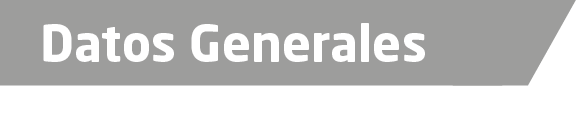 Nombre Ludwig Francisco Cruz MarcialGrado de Escolaridad Maestro en Derecho Cédula Profesional (Licenciatura) 3664016Cédula profesional (Maestría) 9222853Teléfono de Oficina 92121 53877Correo Electrónico mp3-marcial@hotmail.comDatos Generales Formación Académica 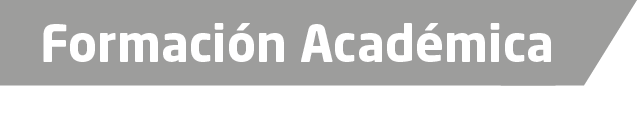 1994-1998 Universidad del Golfo de México A.C.,” Estudios de Licenciatura en Derecho. Diplomado Impacto de la Delincuencia Organizada en la Sociedad Mexicana” (Narcotráfico, Narcomenudeo, Secuestro y Secuestro Express).Del 2 de abril al 4 de junio del 2005.Impartido por el Tribunal de Justicia de TabascoCiudad de Villahermosa, Tabasco.Maestría en: “Procuración e Impartición de Justicia”Centro de Ciencias Jurídicas de Puebla.Del 2008 al 2010 Trayectoria Profesional 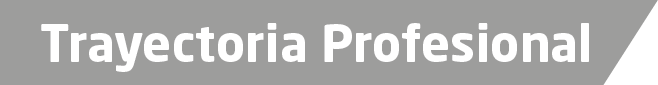 1998-2010Catedrático de la facultad de Derecho, en la Universidad del Golfo de México, Campus Coatzacoalcos y Minatitlán, impartiendo la materia de Derecho Penal II, Forense Penal.2010-2012Catedrático de la Licenciatura de Criminología y Criminalística, de la UPAV (Universidad Popular Autónoma de Veracruz), campus Minatitlán, Impartiendo la materia de “Delincuencia Organizada”.2012-A la fechaCatedrático de la Facultad de Derecho, de la UPAV, campus Minatitlán. Impartiendo la materia de “Juicios Orales y Medios Alternativos de Solución a Conflictos, Amparo, Derecho Penal. e C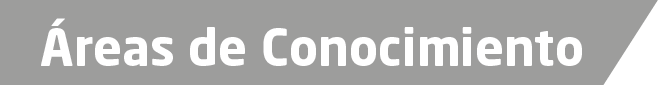 Derecho Constitucional Derecho Penal